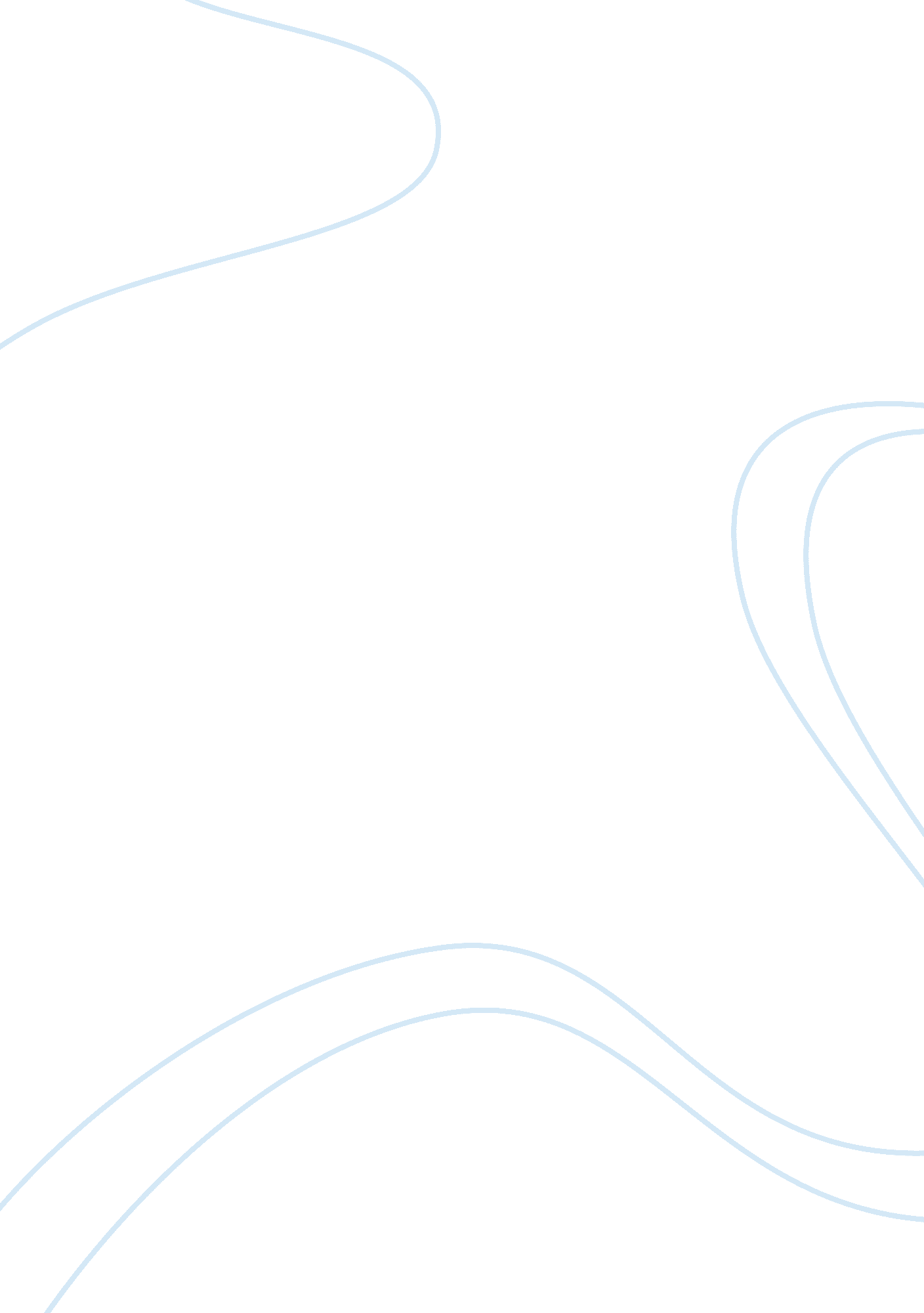 Different factors that influence pollution levels environmental sciences essayEnvironment, Pollution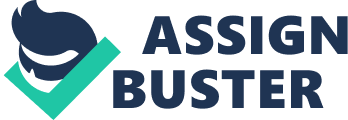 Environmental issues have profound effects on the life conditions of people worldwide. The H2O deficit in many parts of the universe, cross-borderpollution, and lifting sea degrees are merely a few of the challenges confronting our planetary population. What will go on to the Earth and its people, animate beings, workss, lands and oceans if we fail to successfully turn to the environmental issues we face today? Environmental Issues: A Pollution Pollution can take many signifiers. The air we breathe, the H2O we drink, the land where we turn our nutrient, and even the increasing noise we hear every day-all contribute to wellness jobs and a lower quality of life. Find out about theenvironmentissues of pollution, what 's being done on a planetary degree, and what you can make in your community. Q: What does the study say about the hazards of lifting sea degrees due to planetary heating? A: Sea degrees worldwide are expected to lift between 7 and 23 inches by 2100, and will go on to lift for at least the following 1, 000 old ages. By comparing, planetary sea degrees rose 6 to 9 inches in the twentieth century, so the effects of planetary heating on sea degrees are clearly speed uping. Rising sea degrees will make 1000000s of environmental refugees as people are forced to go forth their places in coastal countries. Many states will be unequipped to get by with the moving ridges of immigrants looking for new places. Increased degrees of C dioxide in the ambiance will alter the pH balance of saltwater, doing it somewhat more acidic. Although the oceans will stay alkalic, marine life scientists predict that a displacement toward greater sourness could endanger the endurance of coral reefs and plankton-an indispensable and cardinal nexus in the marine nutrient concatenation. Even a moderate addition in the physique up of nursery gases in the ambiance could easy force norm planetary temperatures to degrees last seen 125, 000 old ages ago during a warm period between two ice ages. At that clip, sea degrees were 12 to 20 pess higher than they are today. Much of the H2O from that earlier period is now frozen in Greenland and Antarctica, but many of those ice Fieldss are get downing to run. Because scientists are non certain how rapidly polar ice will run, the estimations of sea degree additions in the study are based on how much heating oceans will spread out and make non take into history anticipated overflow from runing ice on land in Greenland and the polar parts. Burning fossil fuels such as natural gas, coal, oil and gasolene raises the degree of C dioxide in the ambiance, and C dioxide is a major subscriber to the nursery consequence and planetary heating. You can assist to cut down the demand for fossil fuels, which in bend reduces planetary heating, by utilizing energy more sagely. Here are 10 simple actions you can take to assist cut down planetary heating. 1. Reduce, Reuse, Recycle Make your portion to cut down waste by taking reclaimable merchandises alternatively of disposables. Buying merchandises with minimum packaging ( including the economic system size when that makes sense for you ) will assist to cut down waste. And whenever you can, recycle paper, plastic, newspaper, glass and aluminium tins. If there is n't a recycling plan at your workplace, school, or in your community, inquire about get downing one. By recycling half of yourfamilywaste, you can salvage 2, 400 lbs of C dioxide yearly. 2. Use Less Heat and Air Conditioning Adding insularity to your walls and Attic, and put ining conditions denudation or calking around doors and Windowss can take down your warming costs more than 25 per centum, by cut downing the sum of energy you need to heat and chill your place. Turn down the heat while you 're kiping at dark or off during the twenty-four hours, and maintain temperatures chair at all times. Puting your thermoregulator merely 2 grades lower in winter and higher in summer could salvage about 2, 000 lbs of C dioxide each twelvemonth. 3. Change a Light Bulb Wherever practical, replace regular visible radiation bulbs with compact fluorescent visible radiation ( CFL ) bulbs. Replacing merely one 60-watt incandescent visible radiation bulb with a CFL will salvage you $ 30 over the life of the bulb. CFLs besides last 10 times longer than incandescent bulbs, utilize two-thirds less energy, and give off 70 per centum less heat. If every U. S. household replaced one regular visible radiation bulb with a CFL, it would extinguish 90 billion lbs of nursery gases, the same as taking 7. 5 million autos off the route. 4. Drive Less and Drive Smart Less driving agencies fewer emanations. Besides salvaging gasolene, walking and bicycling are great signifiers of exercising. Research your community mass theodolite system, and look into out options for carpooling to work or school. When you do drive, do certain your auto is running expeditiously. For illustration, maintaining your tyres decently inflated can better your gas milage by more than 3 per centum. Every gallon of gas you save non merely helps your budget, it besides keeps 20 lbs of C dioxide out of the ambiance. 5. Buy Energy-Efficient Merchandises When it 's clip to purchase a new auto, choose one that offers good gas milage. Home contraptions now come in a scope of energy-efficient theoretical accounts, and compact florescent bulbs are designed to supply more natural-looking visible radiation while utilizing far less energy than standard visible radiation bulbs. Avoid merchandises that come with extra packaging, particularly molded plastic and other packaging that ca n't be recycled. If you cut down your family refuse by 10 per centum, you can salvage 1, 200 lbs of C dioxide yearly. 6. Use Less Hot Water Put your H2O warmer at 120 grades to salvage energy, and wrap it in an insulating cover if it is more than 5 old ages old. Buy low-flow showerheads to salvage hot H2O and about 350 lbs of C dioxide annually. Wash your apparels in warm or cold H2O to cut down your usage of hot H2O and the energy required to bring forth it. That alteration entirely can salvage at least 500 lbs of C dioxide yearly in most families. Use the energy-saving scenes on your dish washer and allow the dishes air-dry. 7. Use the `` Off '' Switch Save electricity and cut down planetary heating by turning off visible radiations when you leave a room, and utilizing merely every bit much visible radiation as you need. And retrieve to turn off your telecasting, picture participant, stereo and computing machine when you 're non utilizing them. It 's besides a good thought to turn off the H2O when you 're non utilizing it. While brushing your dentitions, shampooing the Canis familiaris or rinsing your auto, turn off the H2O until you really necessitate it for rinsing. You 'll cut down your H2O measure and aid to conserve a critical resource. 8. Plant a Tree If you have the agencies to works a tree, get down delving. During photosynthesis, trees and other workss absorb C dioxide and give off O. They are an built-in portion of the natural atmospheric exchange rhythm here on Earth, but there are excessively few of them to to the full counter the additions in C dioxide caused by car traffic, fabrication and other human activities. A individual tree will absorb about one ton of C dioxide during its life-time. 9. Get a Report Card from Your Utility Company Many public-service corporation companies provide free place energy audits to assist consumers place countries in their places that may non be energy efficient. In add-on, many public-service corporation companies offer rebate plans to assist pay for the cost of energy-efficient ascents. 10. Promote Others to Conserve Share information about recycling and energy preservation with your friends, neighbours and colleagues, and take chances to promote public functionaries to set up plans and policies that are good for the environment. These 10 stairss will take you a long manner toward cut downing your energy usage and your monthly budget. And less energy usage means less dependance on the fossil fuels that create nursery gases and contribute to planetary heating. hypertext transfer protocol: //environment. about. com/od/globalwarming/tp/globalwarmtips. htm hypertext transfer protocol: //housewares. about. com/od/homeessentials/a/recycling. htm Our landfills are roll uping waste at a rate of 2 to 5 pound of rubbish per individual per twenty-four hours. Over our life-time, the sum would be reeling. But we can assist to cut down this waste by recycling and recycling certain points. It 's a really little, virtually no-cost manner of making our portion and assisting our environment. Take a twenty-four hours and truly look at what you throw out. You will be amazed at what could be recycled or reused. A big plastic liquid detergent container can be rapidly customized for a ready to hand scoop for bird seed ; a 2-litre/quart plastic sodium carbonate bottle can be fashioned into a bird feeder ; empty egg cartons can be given to a local farm to recycle ; and the community nutrient bank would likely love to take those fictilefoodmarket bags off your custodies. Returnable bottles or Sns can be redeemed, in fact many non-profit groups fund certain activities through bottling thrusts. Caning jars can be reused with new sealing palpebras. These are merely a few thoughts on how to cut down waste, I 'm certain you 'll come up with many of your ain. Geting Started - What to Recycle Geting a family recycling plan started is easy and it 's a good household undertaking. After all, we can get down now to develop the following coevals to appreciate and care for their environment. First, you should ask about recycling in your community: Should recycling be left at the kerb or taken to a terminal? What points are recycled? How should it be packaged. Make you necessitate 'blue ' boxes or can you utilize your ain bins? In how much item are points sorted. Yup, I did state item! I was amazed at how refined this procedure is in certain communities, and I did ab initio resist at the thought of disbursement clip screening. But I have since reconsidered - protecting my environment is good deserving it. And a good organized bin system in your place or garage will do screening speedy and easy. For case, in some metropoliss, plastics and glass must be sorted by the figure size that is marked inside a trigon on the bottom of the container. Of class, really old glass does non hold any such markers and may be in a general glass class. Glass or fictile bottles may necessitate to hold the metal lids removed. Newspapers may necessitate to be bundled in a certain manner, and sodium carbonate tins may necessitate to be separate from nutrient Sns. Understanding the inside informations and screening instantly, will enable you to recycle more expeditiously and present your 'goods ' to the terminal or kerb ready for processing. For now, we 'll presume item is limited to certain types of waste and we 'll acquire started with a few rudimentss. Capacity & A ; Convenience Puting up an equal bin system is cardinal to pull offing your plan in a clip efficient mode. If you require bluish boxes, these may be available through your terminal, or can be purchased in changing sizes from many section shops. If bluish is non a demand, any size plastic bin, wastepaper basket or receptacle can be utilized. Here are some general tips to see: For documents and newspapers - usage a bin that is the right size to put documents level, doing it easier to roll up subsequently. Bins that have hinged or flapstyle palpebras provide easy one-handed disposal of Sns. Composting bins should hold a secure palpebra to cut down the hazard of unpleasant olfactory properties and prevent critter entry, and should be handily sized for turn uping close to your kitchen country. Bins should be adequately sized to manage your waste merchandises harmonizing to how frequently you will be disposing of it. Containers that are uneccessarily big will necessitate infinite that you could utilize for something else. Plastic is more lasting than composition board and you can rinse them as required. Organization Delegate a bin to each category of waste with consideration given to screening item and capacity, and grouping them together ( except for compost ) will increase screening efficiency. Keep them in a ready to hand location. The following are a few general categories of recycling waste: Glass Tins/Cans Papers/Newspapers Compost Cardboard Plastics General Recycling Tips Composting is for your ain benefit - to enrich your dirt and supply a rich mulch for your gardens. You can compost most nutrients such as vegetable and fruit desquamations, fish discards and other nutrient garbages, with the exclusion of meat, domestic fowl, gravy, lubricating oil or oils, unless you are utilizing a specially formulated composting bin for all nutrients. Compost should be transfered daily to the outside composting heap or bin to cut down the presence of unpleasant olfactory properties in your place. Tins and soda dad tins should be washed, flattened or crushed with an economical wall-mounted can crusher. Washing nutrient or drink Sns will cut down the hazard of unwanted plagues. Cardboard boxes and dry nutrient boxes should besides be flattened. These are merely the rudimentss, you can construct your recycling plan to accommodate your life style and demands. Recycling helps us look at what we consume, how to cut down the waste we generate and what we can recycle. A little 'back to the hereafter ' investing with considerable 'green ' environmental benefits. 